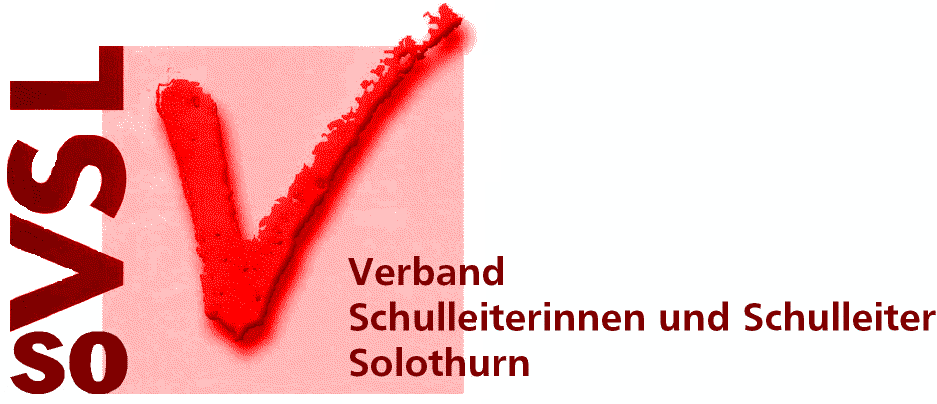 BEITRITTSERKLÄRUNGIch trete dem Verband Schulleiterinnen und Schulleiter Solothurn (VSL SO) bei. Einsenden an	Sekretariat VSL SO, Esther Reist, Schöllerstrasse 1, 
4552 Derendingen, 032 681 30 30, sekretariat@vslso.chNameVornameSchuleStrassePLZOrtTelefonNatele-MailGeburtsdatumPensumAktivmitglied	50-100%		Jahresbeitrag Fr. 	430.--	25-49% 		Jahresbeitrag Fr. 	365.--	bis 24%		Jahresbeitrag Fr. 	310.--Passivmitglied	in Ausbildung ohne Schulleitungstätigkeit		Jahresbeitrag Fr. 	50.--	ausgebildete Schulleitungsperson ohne Schulleitungstätigkeit		Jahresbeitrag Fr. 	50.--	ehemalige Schulleitungsperson ohne Schulleitungstätigkeit		Jahresbeitrag Fr. 	50.--Aktivmitglied	50-100%		Jahresbeitrag Fr. 	430.--	25-49% 		Jahresbeitrag Fr. 	365.--	bis 24%		Jahresbeitrag Fr. 	310.--Passivmitglied	in Ausbildung ohne Schulleitungstätigkeit		Jahresbeitrag Fr. 	50.--	ausgebildete Schulleitungsperson ohne Schulleitungstätigkeit		Jahresbeitrag Fr. 	50.--	ehemalige Schulleitungsperson ohne Schulleitungstätigkeit		Jahresbeitrag Fr. 	50.--Aktivmitglied	50-100%		Jahresbeitrag Fr. 	430.--	25-49% 		Jahresbeitrag Fr. 	365.--	bis 24%		Jahresbeitrag Fr. 	310.--Passivmitglied	in Ausbildung ohne Schulleitungstätigkeit		Jahresbeitrag Fr. 	50.--	ausgebildete Schulleitungsperson ohne Schulleitungstätigkeit		Jahresbeitrag Fr. 	50.--	ehemalige Schulleitungsperson ohne Schulleitungstätigkeit		Jahresbeitrag Fr. 	50.--Aktivmitglied	50-100%		Jahresbeitrag Fr. 	430.--	25-49% 		Jahresbeitrag Fr. 	365.--	bis 24%		Jahresbeitrag Fr. 	310.--Passivmitglied	in Ausbildung ohne Schulleitungstätigkeit		Jahresbeitrag Fr. 	50.--	ausgebildete Schulleitungsperson ohne Schulleitungstätigkeit		Jahresbeitrag Fr. 	50.--	ehemalige Schulleitungsperson ohne Schulleitungstätigkeit		Jahresbeitrag Fr. 	50.--Aktivmitglied	50-100%		Jahresbeitrag Fr. 	430.--	25-49% 		Jahresbeitrag Fr. 	365.--	bis 24%		Jahresbeitrag Fr. 	310.--Passivmitglied	in Ausbildung ohne Schulleitungstätigkeit		Jahresbeitrag Fr. 	50.--	ausgebildete Schulleitungsperson ohne Schulleitungstätigkeit		Jahresbeitrag Fr. 	50.--	ehemalige Schulleitungsperson ohne Schulleitungstätigkeit		Jahresbeitrag Fr. 	50.--Aktivmitglied	50-100%		Jahresbeitrag Fr. 	430.--	25-49% 		Jahresbeitrag Fr. 	365.--	bis 24%		Jahresbeitrag Fr. 	310.--Passivmitglied	in Ausbildung ohne Schulleitungstätigkeit		Jahresbeitrag Fr. 	50.--	ausgebildete Schulleitungsperson ohne Schulleitungstätigkeit		Jahresbeitrag Fr. 	50.--	ehemalige Schulleitungsperson ohne Schulleitungstätigkeit		Jahresbeitrag Fr. 	50.--BemerkungenDatumDatumUnterschriftUnterschrift